	    «РУКИ,  ПРОПАХШИЕ ХЛЕБОМ!»В  СДК села Красный Восход совместно с библиотекой прошло мероприятие, посвященное «Дню сельских женщин». На праздник  были приглашены труженицы нашего села, ветераны. В фойе клуба, оформленном в виде старинного русского подворья, был продемонстрирован урожай осенних культур, были подготовлены фотовыставки, где каждый мог увидеть фото старейших тружеников колхоза. А центром всей выставки стала большая кукла в облике женщины-крестьянки. Ведущие - Салазова А.А и Денисенко Н.М. -  поздравили всех присутствующих гостей с праздником. Немало было прочитано стихов и сказано добрых слов о женщинах-труженицах. Каждая из присутствующих рассказала о своем нелегком женском труде, о том, как и где работали, как жили в послевоенное время, вспоминая со слезами на глазах трудные моменты своей жизни. На празднике было место и песне. Гостьи пели старинные песни, которые теребили душу. Закончилось мероприятие чаепитием. И ёщё долго за кружечкой горячего чая не смолкали слова благодарности от гостей в адрес организаторов за то, что делают нашу жизнь хоть на мгновенье радостней и счастливей. Директор СДК Салазова А.А.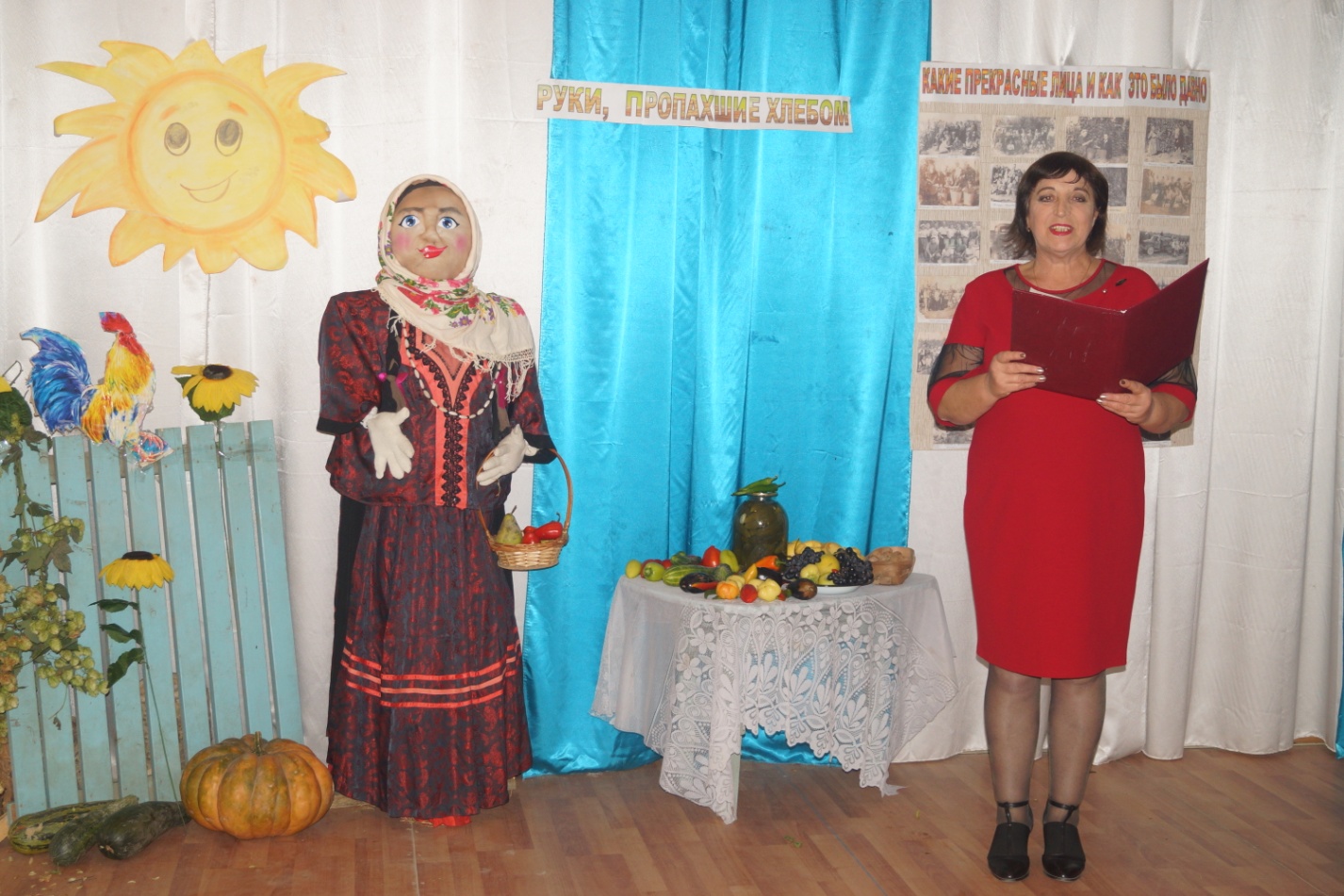 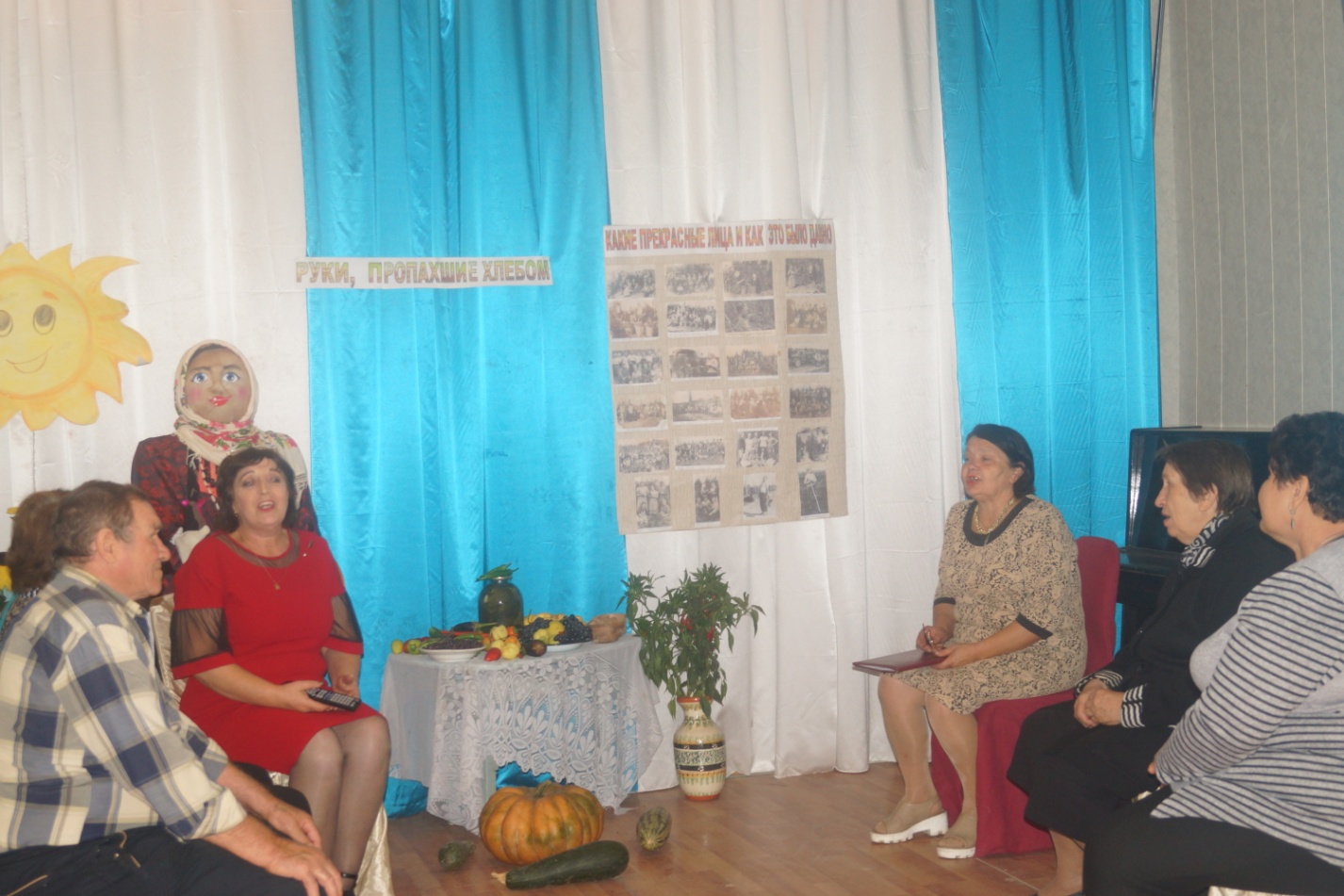 